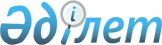 О предоставлении социальной помощи на приобретение топлива специалистам проживающим и работающим в сельских населенных пунктах
					
			Утративший силу
			
			
		
					Решение Кызылкогинского районного маслихата Атырауской области от 19 апреля 2013 года № ХІІІ-3. Зарегистрировано Департаментом юстиции Атырауской области 04 мая 2013 года за № 2719. Утратило силу - решением Кызылкогинского районного маслихата Атырауской области от 10 июня 2013 № ХIV-1

      Сноска. Утратило силу - решением Кызылкогинского районного маслихата Атырауской области от 10.06.2013 № ХIV-1

      В соответствии с подпунктом 15) пункта 1 статьи 6 Закона Республики Казахстан от 23 января 2001 года "О местном государственном управлении и самоуправлении в Республике Казахстан", с пунктом 5 статьи 18 Закона Республики Казахстан от 8 июля 2005 года "О государственном регулировании развития агропромышленного комплекса и сельских территорий" районный маслихат РЕШИЛ:



      1. Предоставить социальную помощь на приобретение топлива специалистам государственных организаций здравоохранения, социального обеспечения, образования, культуры, спорта и ветеринарии проживающим и работающим в сельских населенных пунктах Кызылкогинского района в размере 5000 (пяти тысяч) тенге за счет средств районного бюджета.



      2. Контроль за исполнением настоящего решения возложить на постоянную комиссию (О. Жаныкулов) Кызылкогинского районного маслихата по вопросам бюджета, финансов, экономики, развития предпринимательства, аграрии и экологии.



      3. Настоящее решение вступает в силу со дня государственной регистрации в органах юстиции и вводится в действие по истечении десяти календарных дней после его первого официального опубликования.      Председатель сессии                        А. Есенжанов      Секретарь маслихата                        Т. Бейскали
					© 2012. РГП на ПХВ «Институт законодательства и правовой информации Республики Казахстан» Министерства юстиции Республики Казахстан
				